Total Body Cardio Workout 35min 40 sec’s work - 20 sec’s restRepeat each exercise twice 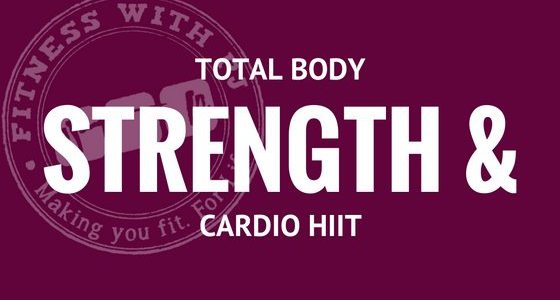 4min warm up 30sec each exercise 2 times thoughBoxer Shuffle side to sideKick backs high or lowSquat reachesJumping Jacks high or low impact – arms straight and high over headHIIT Workout 15 exercises repeated TWICE !!! (BUT…Start once and work up to doing twice)High Knees or Jog on spotMountain Climbers on toes or knees FAST… Stay low, knees to chestBasic Squats or Squat JumpsPress-ups on knees or toesReverse Lunges or Lunge JumpsAb Crunch - knees bent reach for knees or take one leg stretched out reach for toes.Squat Plank – Squat in and out (Knees to chest) and 2 jacks repeat or stay on knees and jack out L side then R sideGlut Bridge – Lift Bum off the floor with one leg stretched out repeat on the other sideSit-ups knees bent or legs straight, stretched out arms over head reaching down over head to knees or toesWalk out Planks (From forearms to standard plank) on knees or toesHigh fast knee lifts reaching over head ‘Climbing a rope’Burpees + 2 press ups, repeatShuffle side to side touching floor if you can!Walkout with straight or bent knees 4 triceps press ups, repeatRunners Lunge fast or slow R to L alternate staying as LOW as you can